Supporting documentation for: ICARE OLAW Conversations and Special Webinar Registrationhttps://events.espinc-usa.com/icarevirtualsessions 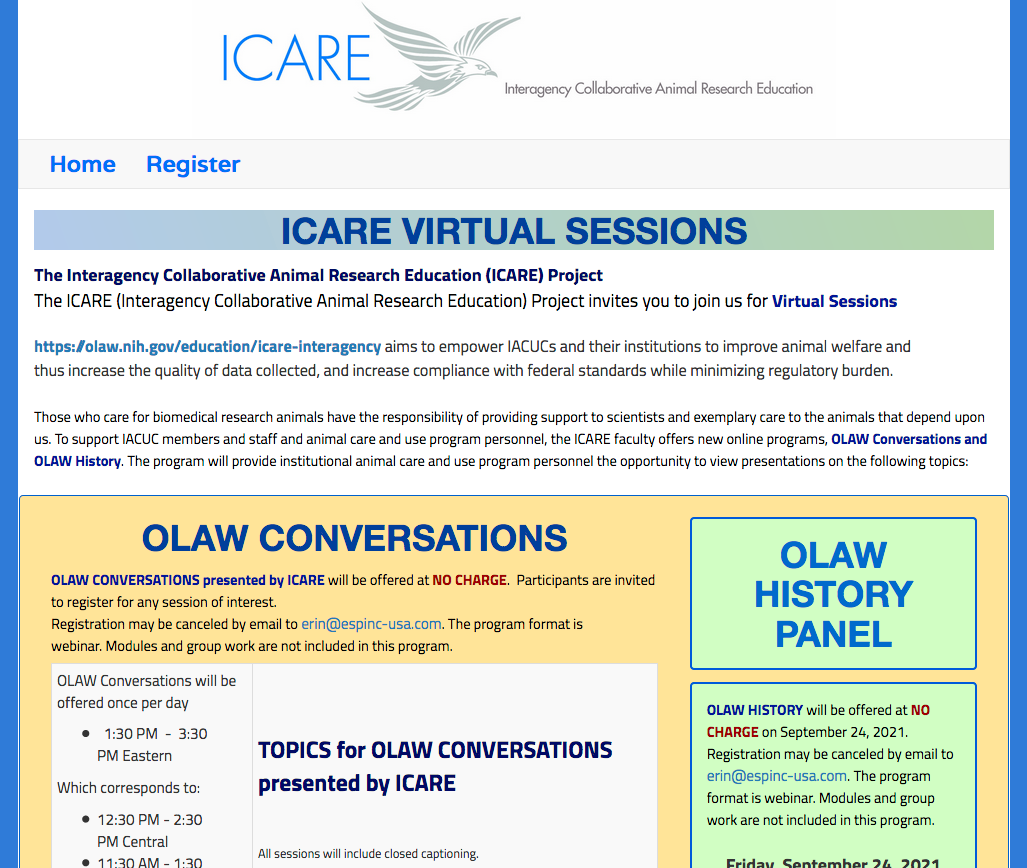 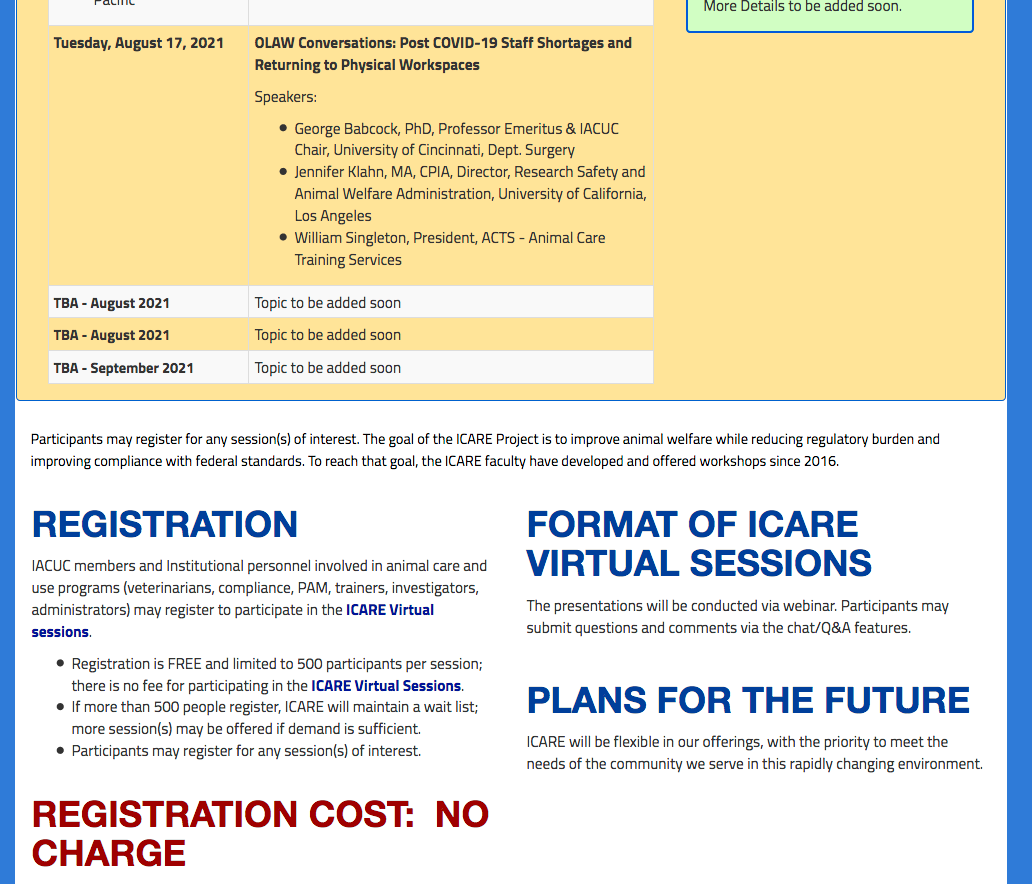 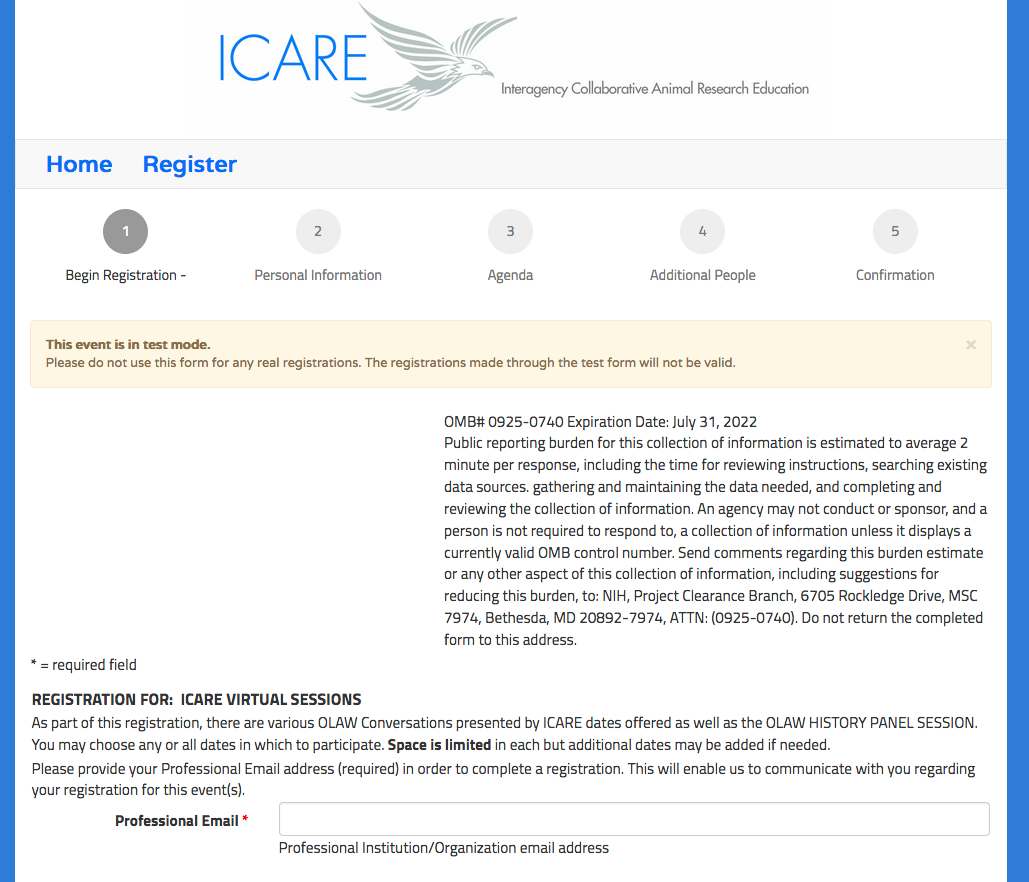 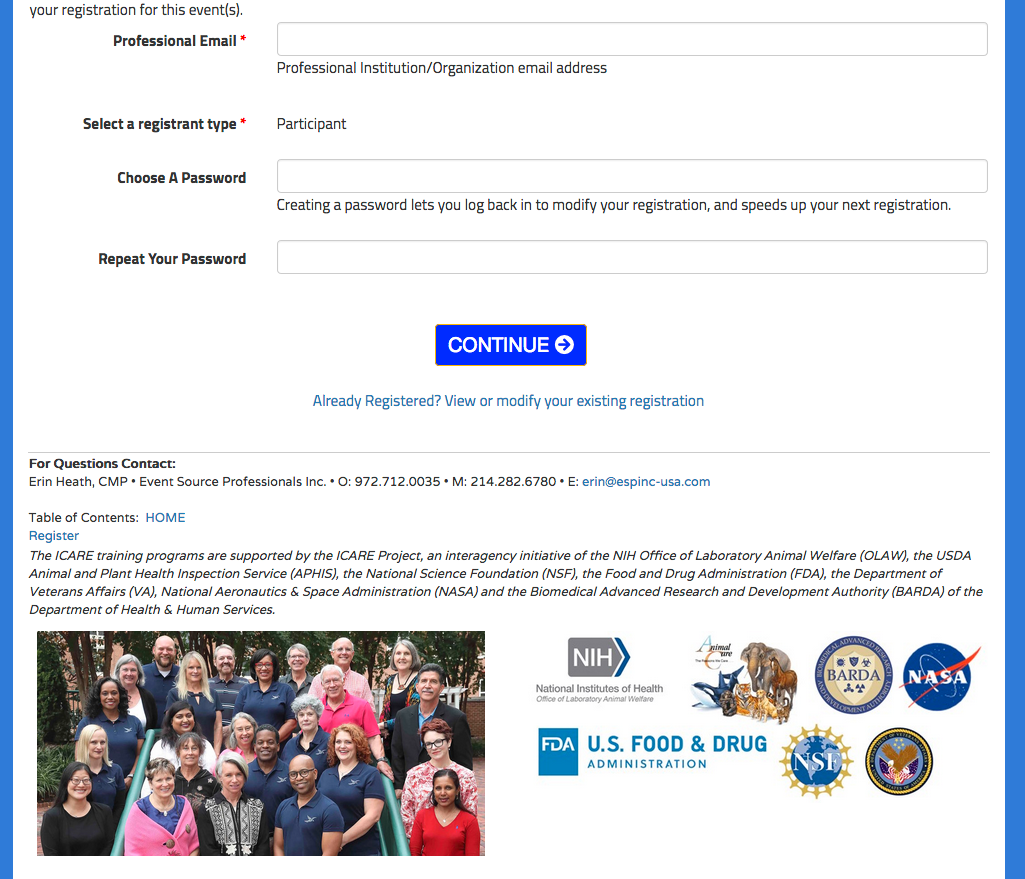 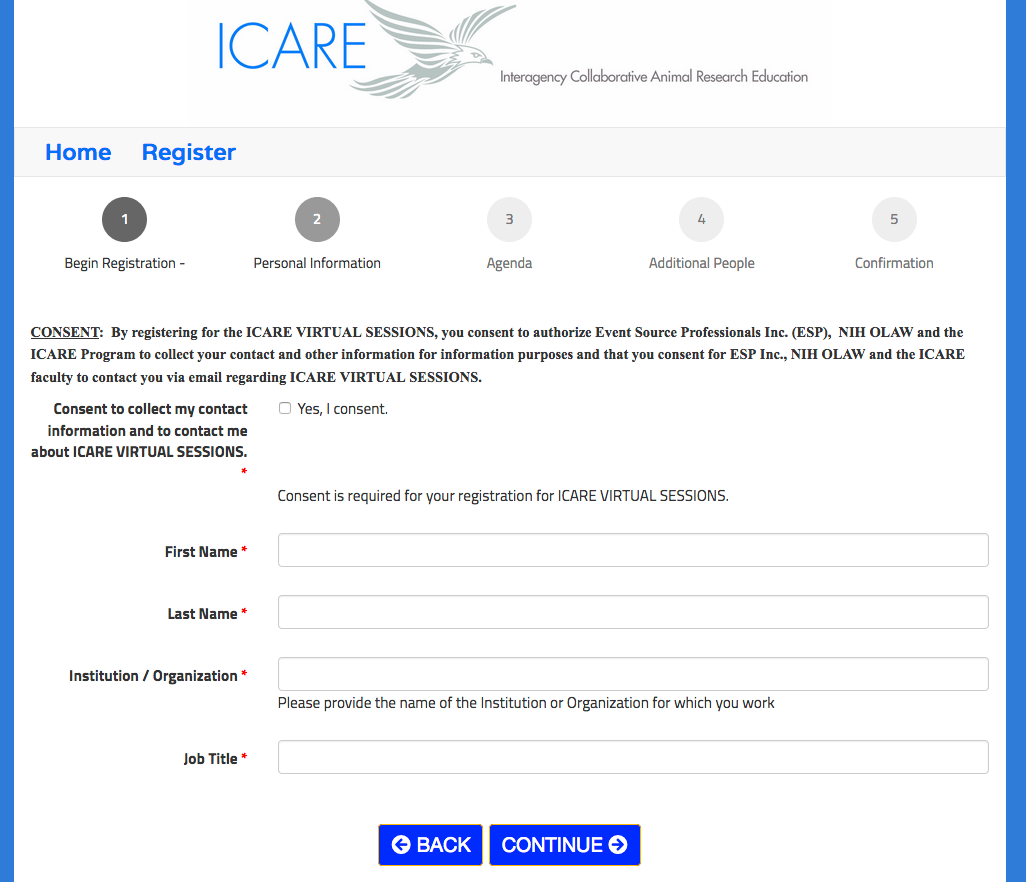 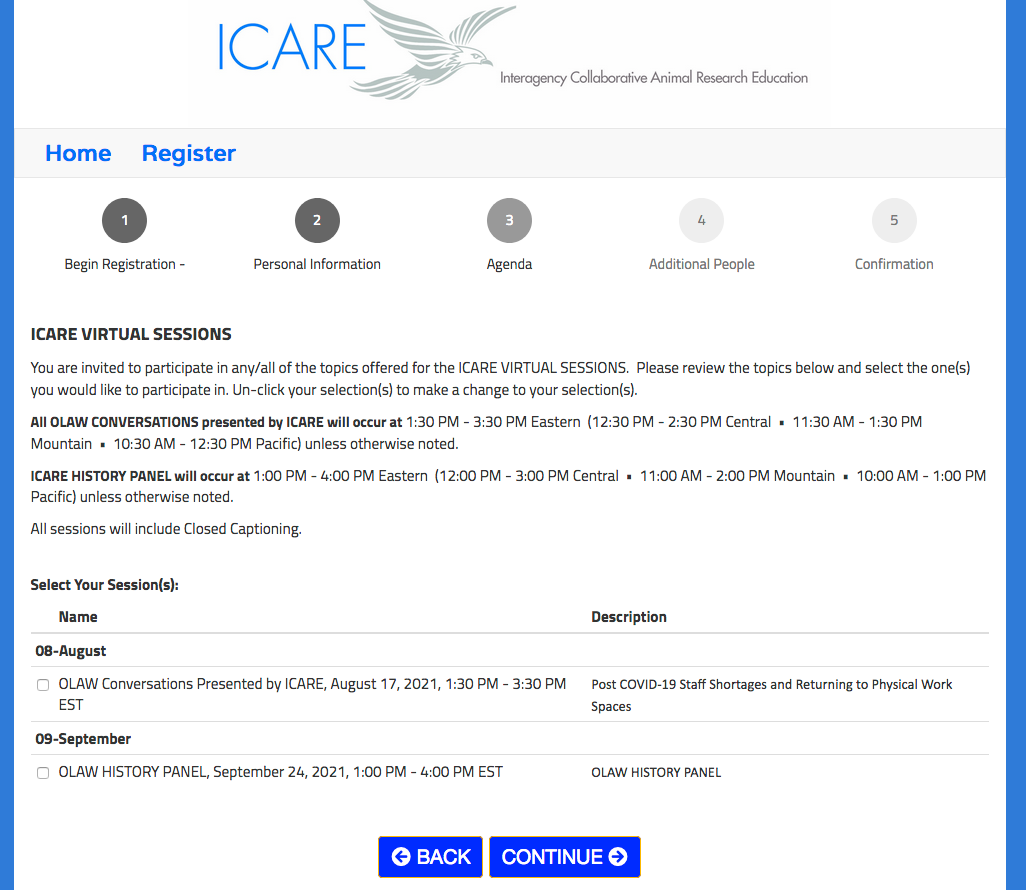 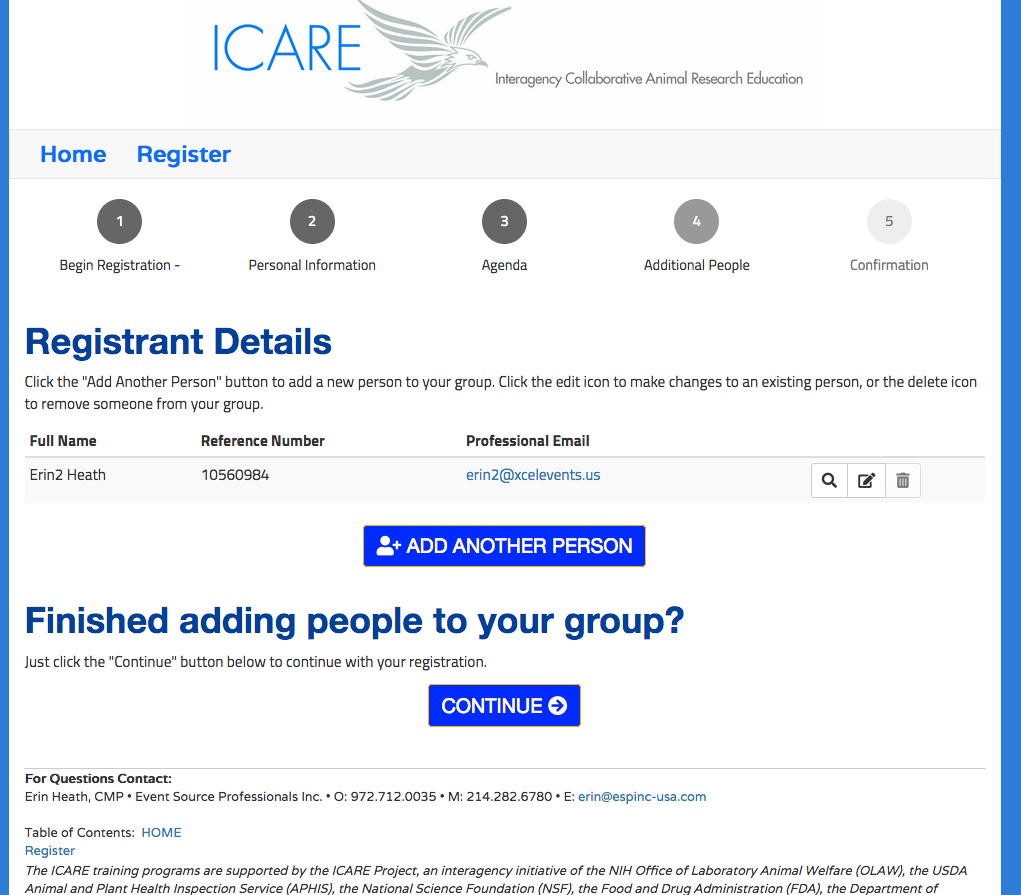 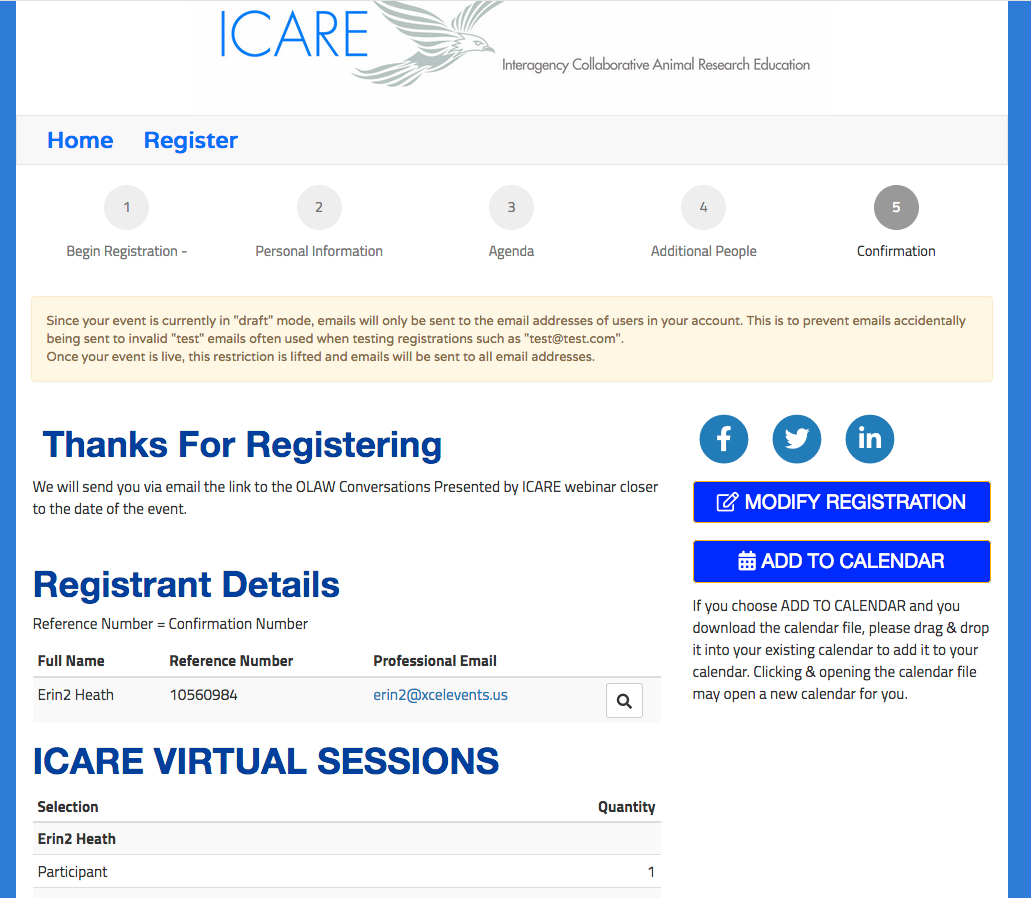 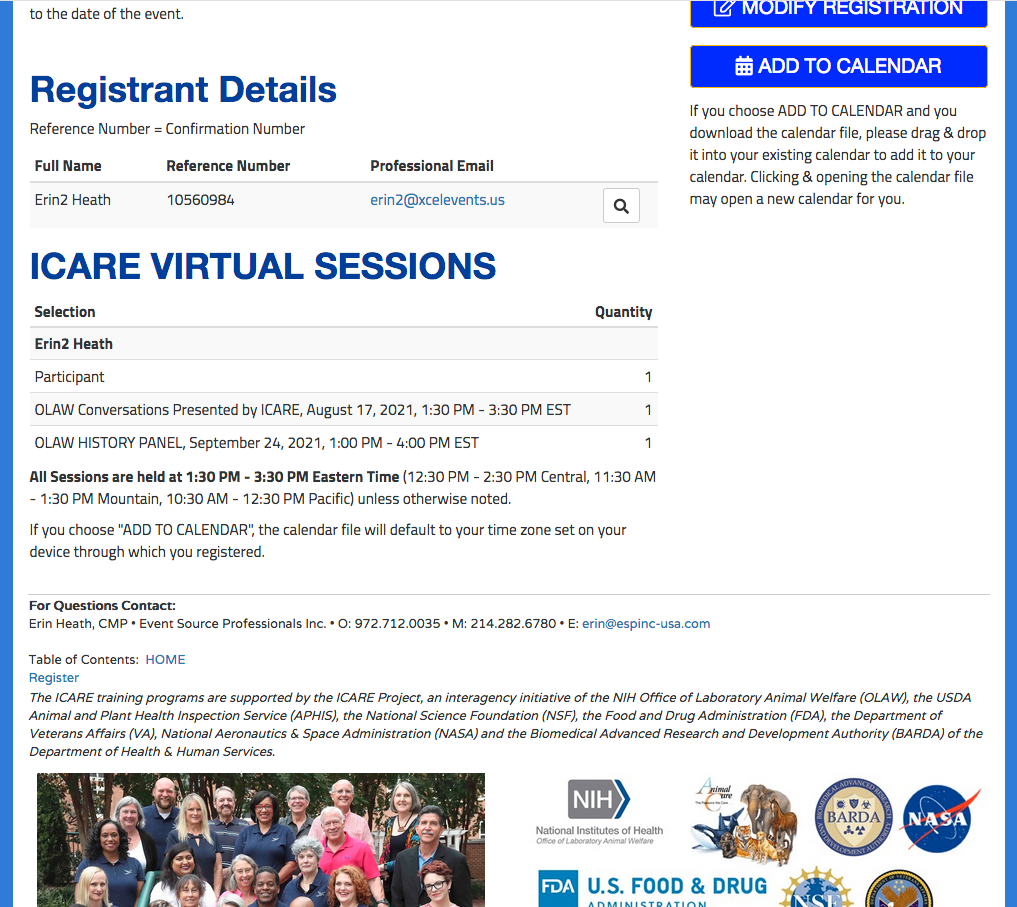 